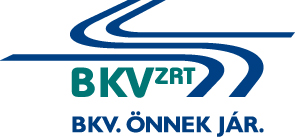  1-es villamos vonalán vasbetonelemes vágány ragasztott lekötéseinek javításae-versenyeztetési eljárásEljárás száma: BKV Zrt. V-159/17.AJÁNLATI FELHÍVÁSBudapest, 2017. AJÁNLATI FELHÍVÁSAjánlatkérő neve:		Budapesti Közlekedési Zártkörűen Működő Részvénytársaság Gazdasági IgazgatóságBeszerzési Főosztály1980 Budapest, Akácfa u. 15. Telefon/Fax: 322-6438E-mail: kozbeszerzes@bkv.huAz eljárás száma: BKV Zrt. V-159/17.A beszerzés tárgya, mennyisége, szakmai leírásaA beszerzése tárgya: 1-es villamos vonalán vasbetonelemes vágány ragasztott lekötéseinek javításaMennyisége: a 1. számú függelék szerint.Műszaki tartalom:Az 1-es villamos vonalán, a Salgótarjáni út - Kőbányai út közötti szakaszon, a tönkrement ragasztott leerősítések javítása szükséges, a jelenlegi állapotában hőkivetődésre veszélyes. A jelenlegi leerősítések két tőcsavar (terelősínes szakaszon három tőcsavar) alkalmazásával lettek kialakítva, Skl-12 leerősítéssel.A lekötések javítását a jelenlegi helyén kell elvégezni 4 tőcsavar (terelősínes szakaszon 6 tőcsavar) alkalmazásával. Az alátétlemezek felhasználhatók, de a rugalmas leerősítést ( Skl-12) 50%-ban cserélni (csavar, anya, rugó, stb.,)  kell rozsdásodásnak ellenálló bevonatúra (Pl. NiroTec vagy ezzel egyenértékű) . A terelősínek lekötése Geo rendszerű, melyben a rugalmas gyűrűket teljes egészében ki kell cserélni, 20% csavarpótlásra fel kell készülni. A jelenlegi síneket kell visszaépíteni. A tőcsavarok nem lehetnek végig menetesek és a jellemzően hosszított szükséges, horganyzott kivitelű (minimum 30mm-rel hosszabb), mert a jelenlegi ragasztások átlag 50mm vastagságúak. A csavarok beragasztásához Sika Icosit KC220/60 ragasztó alkalmazandó. A lehorgonyzó csavarok műanyagházas kivitelűek is lehetnek, horganyozott kivitelben (pl.: HILTI HRA, CFT-MT, stb.)  Az aláöntőanyag statikus rugóállandója 20-40 kN/mm között legyen a szabványos bordáslemez felületére vonatkoztatva és 25 mm aláöntési vastagság esetén (pl. Sika Icosit KC 340/4).Az aláöntés vastagsága 20-30 mm között lehet! Ettől eltérő esetben egyéb aláöntő anyag alkalmazandó a megfelelő magasság beállítására a betonlemez szintje és a ragasztó kívánt alsó szintje között! Egyéb részletekben a lekötéseket a Közúti vasúti pályaépítési és fenntartási műszaki adatok és előírások 77. ábrájának megfelelően kell elkészíteni.Rész ajánlattételi lehetőség Ajánlatkérő csak teljes körű ajánlatot fogad el.A beszerzés tárgyával kapcsolatos műszaki, minőségi követelményekA beszerzés tárgyával kapcsolatos részletes műszaki követelményeket a jelen Ajánlati felhívás 1. számú függeléke tartalmazza.A teljesítés ütemezéseMunkavégzés határideje: 2017.05.01-2017.06.01.A megrendelés módja és teljesítés helyeiA szükséges paraméterek mindenkor a megrendelésben feltüntetve [BMR] kerül meghatározásra. Teljesítés helye: Budapest, Hungária krt. Salgótarjáni út és Könyves Kálmán krt. közötti villamos vágányszakasz.Szerződést biztosító mellékkötelezettségekAjánlatkérő késedelmes teljesítés esetén naponta 0,5%, hibás teljesítés, illetve a teljesítés meghiúsulása esetén 20 %-os kötbért érvényesíthet. A részletes szabályokat a szerződéstervezet tartalmazza.Az ellenszolgáltatás teljesítésének feltétele:A szerződés tárgyát képező szolgáltatás ellenértékének kiegyenlítése a megrendelés teljesítésének Ajánlatkérő általi igazolását követően, az Ajánlatkérőhöz benyújtott számla alapján, a számla kézhezvételétől számított 30 (harminc) naptári napon belül, átutalással történik.Ajánlatkérő előleget nem fizet.Ajánlatkérő késedelmes fizetése esetén a Ptk. 6:155 §-ban rögzítettek szerint fizet késedelmi kamatot.Ajánlattevőkkel szemben támasztott gazdasági és pénzügyi alkalmassági követelmények:A szerződés teljesítésére alkalmasnak minősül az ajánlattevő (közös ajánlattevő)Ha az előző három üzleti évből legalább az egyik évben a teljes – általános forgalmi adó nélkül számított – árbevétele elérte az 30 millió Forintot.Gazdasági és pénzügyi alkalmasság igazolására kért adatok és tények (igazolás módja):Az Ajánlattevőnek (közös ajánlattevőnek) az ajánlathoz csatolnia kell az előző három lezárt üzleti év teljes – általános forgalmi adó nélkül számított – árbevételéről szóló nyilatkozatát.Ajánlattevőkkel szemben támasztott műszaki, szakmai alkalmassági követelményekA szerződés teljesítésére alkalmasnak minősül az ajánlattevő (közös ajánlattevő), ha rendelkezik A felhívás feladását megelőző 60 hónap során teljesített, legalább 10.000.000,-Ft értékben betonlemezes vágány építésére javítására (ragasztott felépítmény bebetonozott talpfás vágány) vonatkozó referenciával.Műszaki alkalmasság igazolására kért adatok és tények (igazolás módja):Ismertetnie kell a felhívás megküldését megelőző 60 hónap során végzett legjelentősebb teljesítéseit. A referencia nyilatkozatnak legalább a következő adatokat kell tartalmaznia: a teljesítés ideje és helye, a szerződés tárgya, a szerződést kötő másik fél, az ellenszolgáltatás összege, továbbá nyilatkozni kell arról, hogy a teljesítés az előírásoknak és a szerződésnek megfelelően történt-e.Az ajánlattevő által az ajánlathoz kötelezően csatolandó igazolások, nyilatkozatok:Az ajánlatban meg kell jelölni az Ajánlattevő által a szerződés teljesítéséhez igénybe venni kívánt alvállalkozókat, valamint nyilatkoznia kell az alvállalkozó által végzendő tevékenységről, és annak a teljes ajánlatra vonatkozó mértékéről.Ajánlati árak: A ajánlati áraknak tartalmaznia kell a szerződésszerű teljesítéshez szükséges összes járulékos munka-, anyag-, szállítási, felszerelési és egyéb költségeket – ideértve különösen hatósági engedélyek is – valamint a különféle vámköltségeket és adókat az általános forgalmi adó kivételével.Részvételre jelentkezés:Amennyiben Ajánlattevő az eljárásban részt kíván venni, részvételi szándékát 2017. április 24-én 10.00 óráig jelezze a kozbeszerzes@bkv.hu e-mail címen.Az eljárásban való részvétel és a jelentkezés előfeltétele, hogy Ajánlattevő regisztrációval rendelkezzen az Electool tendereztető rendszerben.  A részvételi szándék jelzésekor kérjük, Ajánlattevő Electool rendszerben regisztrált e-mail címét megadni. Felhívjuk az Ajánlattevők figyelmét, hogy amennyiben még nem regisztrált az Electool tendereztető rendszerében, arról időben intézkedjen (a regisztrációra akár egy munkanapot is igénybe vehet), mert csak érvényes regisztrációval tud érvényes jelentkezést leadni az előzőekben meghatározott határidőre.Ha az eljárás iránt érdeklődését jelezte, Ajánlatkérő Ajánlattevőnek az Electool tendereztető rendszeren keresztül az eljárásban való részvételre feljogosító meghívót küld.Az eljárás lefolytatása, ajánlatok benyújtása:Az eljárással kapcsolatos kérdések feltevése, információ kérése 2017. április 24-én 10:00-ig kizárólag írásban a www.electool.hu felületen keresztül tehető.Felhívjuk a figyelmet, hogy az eljárásban kizárólag az elektronikus rendszerben van lehetőség az ajánlat benyújtására. Az ajánlatot és a csatolandó igazolásokat, nyilatkozatokat kitöltve és cégszerűen aláírva, digitalizálva az Electool oldalára (https://electool.com/sourcingtool/) kell feltölteni. Kérjük, hogy Ajánlattevő ajánlatában az ajánlattételi nyilatkozatban adja meg az elérhetőségéhez szükséges adatokat: ajánlattevő cég neve, székhelye, telefonszáma, telefax-száma, a kapcsolattartó személy neve, beosztása. Az ajánlattételi nyilatkozat aláírásával az Ajánlattevő kifejezetten nyilatkozik a szerződéstervezet elfogadásáról. Az ajánlatok benyújtásának (feltöltésének) határideje (ajánlattételi határidő)2017. április 26. nap 10 óra 00 perc Az ajánlati árak megtekintése:2017. április 26. nap 10 óra 01 percAz ajánlatok elbírálásának szempontjaAz Ajánlatkérő az Ajánlati felhívásban meghatározott feltételeknek megfelelő ajánlatokat a legalacsonyabb összegű ellenszolgáltatást tartalmazó ajánlat alapján bírálja el.Az ajánlati árat úgy kell megadni, hogy az tartalmazza az összes, a teljesítéssel összefüggő költséget.HiánypótlásAz Ajánlatkérő a versenyeztetési eljárás során az Ajánlattevők részére teljes körű hiánypótlási lehetőséget biztosít. Ajánlatkérő a hiánypótlási felhívásban pontosan megjelölt hiányokról és a hiánypótlási határidőről elektronikus úton írásban tájékoztatja az Ajánlattevőket.Az ajánlati kötöttségAjánlattevő ajánlati kötöttsége az ajánlattételi határidő lejártával kezdődik. Az ajánlattevő ajánlatát e határidő lejártáig módosíthatja vagy visszavonhatja. Az ajánlati kötöttség az eredményhirdetéstől számított 30 napig tart azzal, hogy ezen időpontot követően ajánlatkérő nyilatkozatot kérhet az ajánlat további fenntartására. Amennyiben ajánlattevő nem nyilatkozik, azt ajánlatkérő úgy tekinti, hogy ajánlatát fenntartja.Ajánlatkérő az ajánlattételi határidő lejártáig visszavonhatja a felhívást.EredményhirdetésAz Ajánlatkérő az eljárás eredményéről írásban értesíti az Ajánlattevőket az árlejtés (ártárgyalás) napját követő 30. napig. Ajánlatkérő az ajánlatok megfelelő értékelése érdekében jogosult az eredményhirdetés napját elhalasztani, amelyről írásban értesíti ajánlattevőket.Egyéb rendelkezések:Az ajánlattételi nyilatkozat aláírásával az Ajánlattevő kifejezetten nyilatkozik a szerződéstervezet elfogadásáról. Az Ajánlatkérő fenntartja a jogot, hogy a szerződéses feltételekről vagy a benyújtott ajánlatok értékelésének eredményétől függően tárgyalást tartson.Ajánlatkérő az ajánlatok benyújtását követően elektronikus árlejtést vagy ártárgyalást tart, a végleges ajánlati árak kialakítása érdekében. Az (ár)tárgyalások és árlejtés tartásáról, azok menetéről az Ajánlatkérő egyidejűleg tájékoztatja valamennyi érvényes ajánlatot benyújtó Ajánlattevőt.Az ártárgyalás/elektronikus árlejtés eredménye alapján kitöltött részletes tevékenységi sorokat az ártárgyalás/elektronikus árlejtés alapján legkedvezőbb ajánlatot benyújtó ajánlattevő köteles az ártárgyalás/elektronikus árlejtést követő 2 munkanapon belül aláírva elektronikus úton pdf. vagy .jpg formátumban a kozbeszerzes@bkv.hu e-mail címre vagy a 322-6438-as faxszámra megküldeni.Abban az esetben, amennyiben az ajánlattevők száma nem teszi lehetővé a valódi versenyt, Ajánlatkérő jogosult új ajánlattételi határidő kitűzésével újabb Ajánlattételre felhívni az Ajánlattevő(ke)t, újabb Ajánlattevők bevonásával egyidejűleg.Az Ajánlatkérő fenntartja a jogot, hogy az ajánlatok elbírálása során az eljárást eredménytelennek nyilvánítsa és adott esetben a legkedvezőbb ajánlatot benyújtó ajánlattevővel szemben a szerződés megkötését megtagadja.A szerződés a nyertes ajánlattevővel, írásban jön létre, mindkét fél általi aláírás időpontjában.MegnevezésMellékleta)Ajánlattételi nyilatkozat1. sz. mellékletb)Nyilatkozat alvállalkozóról2. sz. mellékletc)Nyilatkozat kizáró okokról3. sz. mellékletd)Referencianyilatkozat4. sz. melléklete)Nyilatkozat árbevételről5. sz. mellékletf)Egyéb nyilatkozatok6. sz. mellékletg)Tevékenységi táblázat (ártábla)1. sz. függelékh)Aláírási címpéldány 